Publicado en  el 14/03/2014 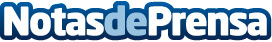 Red Eléctrica y la Diputación de Vizcaya reforestan 22,5 hectáreas del Robledal de RemendónA través de un convenio para la restauración de la masa forestal de este monte de Turtzios con 35.019 nuevas frondosas.Datos de contacto:REE (Red Eléctrica de España)Nota de prensa publicada en: https://www.notasdeprensa.es/red-electrica-y-la-diputacion-de-vizcaya_1 Categorias: País Vasco Otras Industrias http://www.notasdeprensa.es